ABRADUR 66Druh:ElektrodaNormy:Normy:Normy:Normy:NormaČísloOznačeníDIN8555E 10 UM 65 GRPoloha svařování: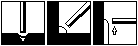 Fyzikální hodnoty:Tvrdost (1.vrstva)50 HRC při 600 °CObal/náplňbázickýVýtěžnost [%]235Teplota sušení300/2hSvařovací proud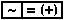 Použití pro:ŽáropevnéVysokolegovanéOpravy a renovaceTypické chemické složení v %:C6.00Cr22.00Mo6.00Nb6.00V1.00W2.00